Strategie rozvoje školyStrategické cíleZákladní škola a Mateřská škola Horní Město, okres Bruntál, příspěvková organizace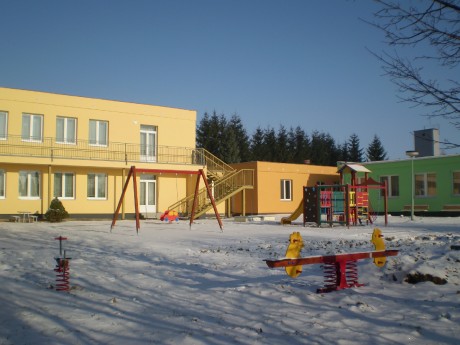 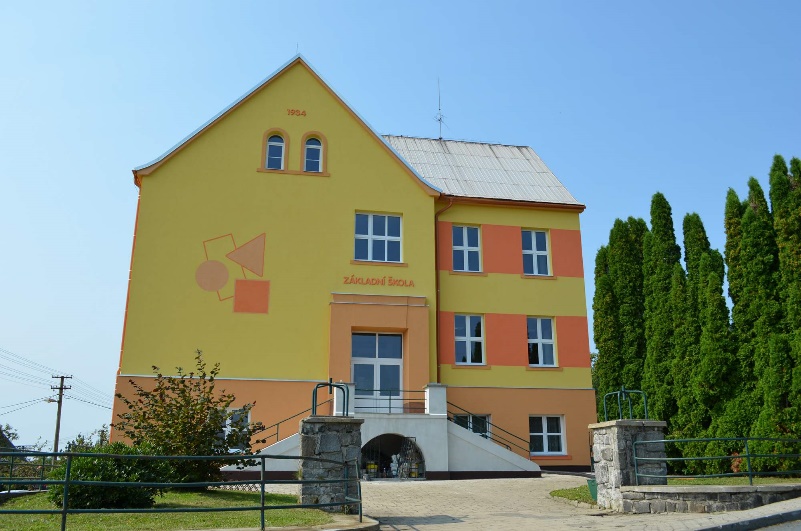 Zpracovala: Mgr. Jana KulhánkováV Horním Městě dne 31. 8. 2018Následně formulované strategické cíle dávají prostor pro využití obecně moderních trendů ve školství. Jsou zaměřeny na specifika organizace v souladu s potřebou uspět v současné konkurenci ostatních škol a vybudovat silnou a pozitivní image školy. Tedy vybudovat otevřenou, efektivní, fungující a moderní školu, v níž jsou předávány dětem/žákům základy klíčových kompetencí pro přípravu na další stupeň vzdělávání a praktického využití 
pro budoucí život. Školu, v níž jsou všichni aktéři a partneři vzdělávacího procesu spokojeni, 
a v níž jsou rovněž promyšleně a účelně využívány všechny dostupné zdroje. Strategické cíle1. Oblast financování Rozšířit nabídku produktů o doplňkové činnosti organizace – pořádání vzdělávacích kurzů pro veřejnost, zajištění obědů pro cizí (mimoškolské) strávníky.Nadále pokračovat a využívat možnosti  projektování za účelem získání grantové pro zlepšení kvality výuky i mimoškolní činnosti, materiálně technického vybavení, interiérů, exteriérů organizace – do programů a výzev ESF, IROP, MAS Rýmařovsko. Pokračovat v obměně a modernizaci prostředí školu, fondu učebnic školy, vybavení a fondu didaktických pomůcek.2. Oblast výchovy a vzděláváníVytvářet vhodné podmínky pro vzdělávání dětí/žáků se speciálními vzdělávacími potřebami a podporovat kvalitní a účelnou formu inkluzivního vzdělávání. Zaměřit se 
i na vhodné způsoby hodnocení dětí/žáků s SVP. Podporovat zapojení nadaných žáků do soutěží a olympiád.Zajistit dostupné formy doučování a reedukační skupiny pro žáky ohrožené školním neúspěchem.Ve větší míře rozšířit výchovně vzdělávací aktivity o prvky alternativních a inovativních směrů do výuky a nové metody (Strukturované učení, Sfumato – splývavé čtení, badatelsky orientovaná výuka, projektové vyučování, RWCT).Realizovat čtenářské dílny a využít propojení s Městskou knihovnou v Rýmařově 
a Obecní knihovnou v Horním Městě.Zajistit postupný přechod dětí z režimu předškolního vzdělávání do systematického povinného vzdělávání v základní škole formou vzájemných akcí, adaptačních pobytů, akcí pro rodiče i veřejnost.Kvalitně připravovat žáky základní školy na přestup a usilovat o bezproblémový přechod do šestého ročníku Základní školy, Jelínkova 1 v Rýmařově formou vzájemných návštěv, realizací společných akcí, adaptačních pobytů.3.  Oblast organizace a řízení školyZajistit systematickou a funkční spolupráci mezi pracovníky jednotlivých pracovišť (ZŠ, MŠ, ŠD, ŠJ) formou vytváření společných projektů a realizací akcí. Podporovat vzájemné předávání zkušeností mezi pedagogy, sdílení příkladů dobré praxe a poznatků z akcí DVPP.Vytvořit a podporovat činnost metodických sdružení v ZŠ i MŠ.Vytvořit kvalitní evaluační systém.Vytvořit efektivní systém motivace a odměňování pracovníků školy.Vytvořit Plán profesního rozvoje pedagogů.Vytvořit efektivní Plán porad s jasným harmonogramem.Zavést kvalitní vnitřní informační systém školy.4. Klima školyZachovávat si profesionální přístup.Posílit primární prevenci rizikového chování dětí/žáků formou organizování tematických besed a setkání.Realizovat Plán prevence sociálně patologických jevů.Podporovat a zajišťovat společné akce všech pracovníků školy.5. Oblast vztahů s veřejnostíVytvořit a plnit roční Plán akcí, spolupodílet se tak na aktivním využití volného času dětí a mládeže v obci.Připravovat aktivity, kterými se škola může prezentovat na veřejnosti (koncerty, besedy, akademie, dílny).Vytvořit nové webové stránky školy, školní vývěsku v obci a zajistit tak aktuální informovanost rodičů i veřejnosti.Využívat všechna dostupná média k prezentaci školy.Výrazně rozšířit vztahovou síť školy a posílit formy spolupráce se všemi partnery.Podporovat spolupráci se školskou radou a obecním zastupitelstvem.(horizont splnění strategických cílů je 3 roky)